Updated October 5, 2022: Reporting Naloxone Dispensations to the Massachusetts Prescription Monitoring ProgramTo satisfy the pharmacy reporting requirements in M.G.L. c. 94C section 19B, please include naloxone dispensing information with daily submissions to the Massachusetts Prescription Monitoring Program (PMP).  This preferred reporting mechanism will replace the annual report to the Department.  Submission of naloxone dispensation data to the PMP is for data collection purposes only and will not appear on a patient’s PMP profile. Please work with your vendor or pharmacy software administrator to ensure that naloxone products are added to the list of reported drugs within 30 days of the date of this notice.  See below for additional guidance on naloxone data submission to the PMP:If collecting and entering patient identifying data for naloxone dispensation, you may enter and submit fields as usual, except AIR 05- ID of Person Picking Up Rx. Please enter “Naloxone” in this field as seen below.  The collection of a patient ID is not required.  The PMP will suppress identifying information for aggregate reporting.If you are not collecting and entering patient identifying data for naloxone dispensation, you may submit the following to the PMP:Please contact the PMP at mapmp.dph@mass.gov with any questions/concerns regarding record submission.
Thank youMassachusetts Department of Public Health
Prescription Monitoring Program
Phone: 617-753-7310 Fax: 617-973-0985 
Website: https://www.mass.gov/orgs/prescription-monitoring-program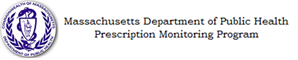 ASAP FieldDescriptionEntryPAT07Last NameRescue KitPAT08First NameNaloxonePAT12Address Naloxone Rescue KitPAT14City AddressPharmacy CityPAT15State AddressPharmacy StatePAT16ZIP Code AddressPharmacy Zip CodeAIR04ID Qualifier of Person  Picking Up Rx99AIR05ID of Person Picking Up RxNaloxoneAIR06Relationship of Person Picking Up RxOtherAIR07Last Name of Person Picking Up RxRescue KitAIR08First Name of Person Picking Up RxNaloxone